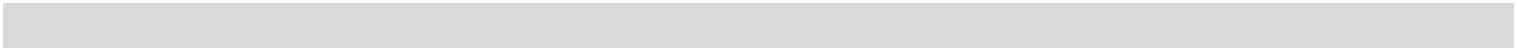 © 2016 Honor My Wishes	www.HonorMyWishes.org	Security - 28Payments on ObligationsInformationResponseHome loanTo:When:Real estate property taxTo & when:2nd home loanTo:When:Real estate – otherTo:When:Real estate property taxTo & when:Real estate – otherTo:When:Real estate property taxTo & when:Auto loanTo:When:Personal notes payableTo:When:Estimated taxesAmount & when:Line(s) of creditTo:When:Credit card informationType of credit card:(For security reasons, listonly the last four digits,NOT the full accountType of credit card:number.)Type of credit card: